Народно читалище  „Христо Ботев – 1928“ с. Големаните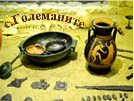 e-mail: hristo_botev1928@abv.bgПЛАН - ПРОГРАМА ЗА ДЕЙНОСТТАНА НЧ „ХРИСТО БОТЕВ-1928“ С. ГОЛЕМАНИТЕПРЕЗ 2024 Г.1.ВъведениеНастоящата програма за развитие на читалищната дейност в село Големаните се създава в изпълнение на чл. 26а, ал. 1 от Закона на народните читалища.Изготвянето на програмата за 2024 г. цели обединяване на усилията за развитие и утвърждаване на читалището, като важна обществена институция, реализираща културната идентичност на селото, както и да се засили обществената ú роля като традиционен културен и образователен център.Основните направления и приоритети в дейността на читалището произтичат от ЗНЧ,  общинската културна политика, осъществявана на основата на съществуващата нормативна уредба и чрез изпълнението на културния календар.2.Цели:Читалищата са носители на българския дух и култура. От Възраждането до наши дни носят и съхраняват в себе си нематериалното културно наследство, традиции, образование, възпитание и благотворителност, които са в основата на тяхната дейност в полза на обществото.  Стратегическите цели на читалището са  свързани с културните, информационни, социални и граждански функции:Една от основните цели на читалището е запазване и популяризиране на местните културни традиции и обичаи.Формиране на читалището като място за общуване и контакти, успешни социални практики и дарителски акции, повишаване ролята на читалището за социална и културна интеграция на различните социални общности.Развитие на читалищна библиотека за по-пълно и качествено задоволяване на информационните, развлекателните и образователни нужди на жителите на селото.Засилване интереса на хората към историческото минало на родния край.Изграждане на реално партньорство с бизнеса при формиране и реализиране на цялостната културна политика в с.Големаните.Обновяване на материално-техническата база.3.Основни задачи:Осъществяване на културно-просветна дейност на читалището сред населението.Запазване на традициите и фолклораДа спомага изграждането на ценностна система у децата и младежите.Привличане на млади хора и създаване на художествена самодейност.Разкриване на нови групи, клубове и кръжочни форми за разнообразяване на читалищната дейност.Развитие на библиотечната дейност  е една от основните задачи за читалището като културна институция. Създаване на богата библиотека, достъпна до жителите на селотоПоддръжка, обогатяване и обновяване на материалната база.  От съществено значение е нуждата от реализирането на читалищата не само като духовни, но и като съвременни информационни центрове. Те са и места за комуникация, знания и културна дейност, която ще подпомогне за формирането на активна читалищна мрежа, която ще съдейства за приобщаването на населението от различните възрасти и превръщането на тези средища в привлекателно място за хората.Народните читалища са основен и стабилен фактор в развитието на местната и регионална  култура, в частност и като цяло на българската култура. Културни прояви и пресъздаване  на обичаи и празници през 2024 г.1.Отпразнуване деня на лозаря Трифон зарезан – 14 февруари с Кметство Големаните и НЧ „Нов живот“ с. Малчовци2.Отпразнуване празника на жената 8 март с всички жени от Кметство с.Големаните3.Гостуване на театрални групи4.Гостуване на певчески групи5.Организиране посещение на ИМ гр. Килифарево6.Провеждане конкурс най-добра детска рисунка7.Увеличаване на библиотечния фонд чрез дарителски акции8.Отпразнуване традиционния събор на с.Големаните 6 декември съвместно с Кметството9.Организиране на тържество за посрещане на Нова година10.Предоставяне салона на читалището за организиране на битови тържества от членовете на читалището.С организираните мероприятия на читалището ще се работи за развитие и обогатяване на културния живот в населеното място, за утвърждаване на националното самосъзнание и отчитане и съхранение богатството на местната  култура. Чрез тази дейност читалището ще има възможност за популяризиране на селото.4.Финансиране и управление на собственосттаФинансирането на читалищата е регламентирано в Закона за народните читалища и се осъществява по следните начини:-  Целева  субсидия за дейност от Община Велико Търново-  Собствени средства от членски внос-  Дарения.5.Материално техническа база. Поддържане и развитие.Материално-техническата база на читалищата включва сграден фонд (който е общинска собственост), ремонт, оборудването и обзавеждането на библиотека, гримьорна и салон  и др. помещения. Сградата на НЧ „Христо Ботев-1928” е с подменена дограма и с ремонтиран покрив. Нуждае се от външно боядисване,  вътрешно цялостно боядисване и реновиране на подовата настилка. През 2024 г. година ще се търсят начини за подобряване на материално-техническата база и създаване на оптимални условия за работа и занимания. 	6.ПартньорствоОбщина Велико ТърновоКметство гр.КилифаревоКметство с.ГолеманитеЧиталище „Нов живот“ с.МалчовциГраждани    ЗАКЛЮЧЕНИЕ:  Настоящата едногодишна програма за развитие на читалището е вариант и процес във времето, един от  начините, който ще се търси в бъдеще, за да стимулира развитието на  общността.Насоките и плана за културните дейности през 2024г. са приети на редовно заседание на Читалищното Настоятелство.Председател:	/Катя Георгиева/ 